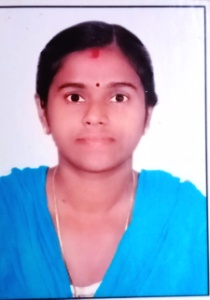 CURRICULUM VITAEName					:  Suma A.S. Contact No.				:  8848074991Email ID				:  sumaindore@gmail.comDate of birth				:  30.05.1981Gender				:  FemaleMarital Status				:  MarriedHusband’s Name			:  Mr.Suby NarayananNationality				:  IndianReligion				:  Hindu Languages known			:  Malayalam, Hindi & EnglishPermanent Address			:  Parapurathu House					   Mulakulam South P.O.					   Kottayam Dist.					   Pin-686610 KeralaPROFESSIONAL SUMMERY  :
Dedicated Nurse with excellent attention to details, high energy, initiative and focus. Willing to learn new skills, techniques, medications and healthcare procedures. A multi-tasking nurse. Goal-directed and patient-focused. Readily develop rapport with patients, families, staff and other health care professionals.
PROFESSIONAL QUALIFICATIONS :DIPLOMA IN GENERAL NURSING-MIDWIFERY2013-2017 HRITUNJAYA SCHOOL OF NURSING, INDORE, Recognized by Indian Nursing Council, New Delhi & M.P.Nurses Registration Council, BhopalDIPLOMA IN NURSING1999-2001 Sona School of Medical Technology, Affiliated to Nursing Paramedical Education Board, Approved by PPMA, Kerala StatePROFESSIONAL REGISTRATION & MEMBER SHIPS:
Madhya Pradesh Nurses Registration Council, Bhopal, Reg. No.V-41690(Kerala Nurses Registration – Under process)
EDUCATIONAL QUALIFICATIONS  :
SSLC - 1997PRE-DEGREE - 1999WORK EXPERIENCE: 19 Years working experience as Staff NurseEight months as nursing trainee at Sreekantapuram Hospital, Mavelikara (01.01.2001–31.08.2001)Three years as staff nurse- Gems Hospital, Mavelikara (04.10.2001 - 15.11.2004)Two years as staff nurse-  R.D.Gardi Medical College, Ujjain, M.P. (23.12.2004 - 05.12.2006)Three years as staff nurse- CHL Apollo Hospitals, Indore (05.01.2007 - 30.08.2010).Four years as staff nurse- Suyash Hospitals, Indore (01.09.2010 – 30.06.2013).Six months as staff nurse- Royal Shanti Hospitals (Now Medanta Hospitals), Indore. (July 2013 - December 2013).One year as staff nurse- Gokuldas Hospitals Pvt. Ltd., Indore (12.02.2014 – 28.02.2015)Three years as staff nurse- Apple Hospitals, Indore (06.08.2015 – 20.07.2018).Two years as Staff Nurse- Choithram Hospital and Research Centre (NABH Accredited), Indore (19.05.2018 – 30.11.2020).DUTIES AND RESPONSIBILITIES :Admissions and discharge of patients.Observation and Vital signs.Care of Equipments.Care of IV Peripheral lines.Doctors Round.Educational Supervision.Perform minor procedures such as Suture removal, blood transfusion, nebulization, steam inhalation, Nasogastric tube insertion & feeding, Foleys Catheter insertion, Dressing of Major and Minor wounds, Endo tracheal Intubation etc, Assisting the procedures like cut down procedure, Lumbar taping, Paracentisis, endoscopy, bone marrow aspiration, etc.All procedure like hygienic care back care and eye care, care of bed sore drain removal, etc.Administer medication (oral intravenous, intra muscular).Educating the patient in the aspect of prevention, curative health care.Pain control.Maintenance of a clean and conducive environment.Occasionally taking charges of the unit.Ordering stocks.Make good patient Nurse Relationship accompanies attending the doctors on ward round and implement treatment as required.Monitors and evaluates nursing plan, check controlled drugs at each shifts in accordance with Hospital policies, maintain patients records and reports, patients privacy and confidentiality, knowledge able in assisting doctors in performing diagnostic and therapeutic procedures, responsible for maintaining ward inventories and stock as per Hospital policies.OTHER  RESPONSIBILITIES :Supervision of staffs and studentsWard ManagementMaintenance of records and reportsMaintaining inter personal relationships
EQUIPMENT USED:Cardiac Moniter, Nebulizer, Syringe Pump ,Glucometer, Pulse Oxy meter Defibrillator, Infusion pump, Ventilator, Suction Apparatus, Drawing Blood through Vaccutainer, Warmer, Crash cart etc.

DECLARATION :
I do here by declare that the above furnished information is true to the best of my knowledge and belief.

DATE  :
PLACE:SUMA A.S.